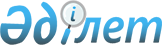 Об установлении квоты рабочих мест для несовершеннолетних выпускников интернатных организаций в Сарканском районе
					
			Утративший силу
			
			
		
					Постановление акимата Сарканского района Алматинской области от 27 марта 2012 года N 126. Зарегистрировано Управлением юстиции Сарканского района Департамента юстиции Алматинской области 18 апреля 2012 года N 2-17-116. Утратило силу постановлением акимата Сарканского района Алматинской области от 03 августа 2016 года № 294
      Сноска. Утратило силу постановлением акимата Сарканского района Алматинской области от 03.08.2016 № 294.

      Примечание РЦПИ:

      В тексте сохранена авторская орфография и пунктуация.
      В соответствии с подпунктом 13) пункта 1 статьи 31 Закона Республики Казахстан от 23 января 2001 года "О местном государственном управлении и самоуправлении в Республике Казахстан", подпунктом 5-6) статьи 7 и подпунктом 4) пункта 2 статьи 9 Закона Республики Казахстан от 23 января 2001 года "О занятости населения", акимат района ПОСТАНОВИЛ:
      1. Установить квоту рабочих мест для несовершеннолетних выпускников интернатных организаций в организациях и предприятиях Сарканского района, независимо от формы собственности, в размере одного процента от общей численности рабочих мест.
      2. Контроль за исполнением настоящего постановления возложить на курирующего (вопросы социальной сферы) заместителя акима района.
      3. Настоящее постановление вступает в силу со дня государственной регистрации в органах юстиции и вводится в действие по истечении десяти дней после дня его первого официального опубликования.
					© 2012. РГП на ПХВ «Институт законодательства и правовой информации Республики Казахстан» Министерства юстиции Республики Казахстан
				
      Исполняющий обязанности

      акима района

Сарсембаев А.С

      СОГЛАСОВАНО:

      Начальник государственного

      учреждения "Отдел занятости

      и социальных программ

      Сарканского района"

Тертюбаев Оралбек Шабденович
